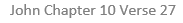 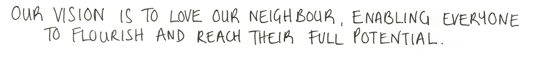 This Week’s Achievements 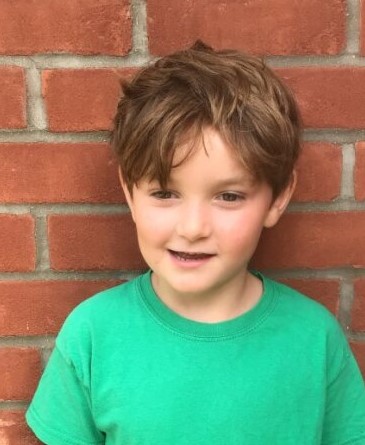 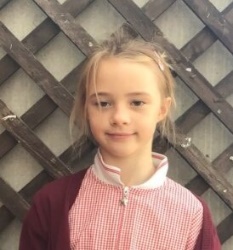 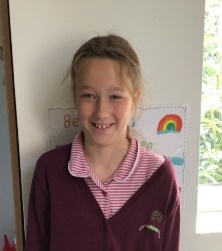 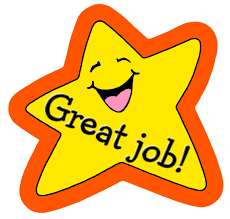 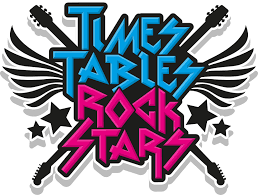 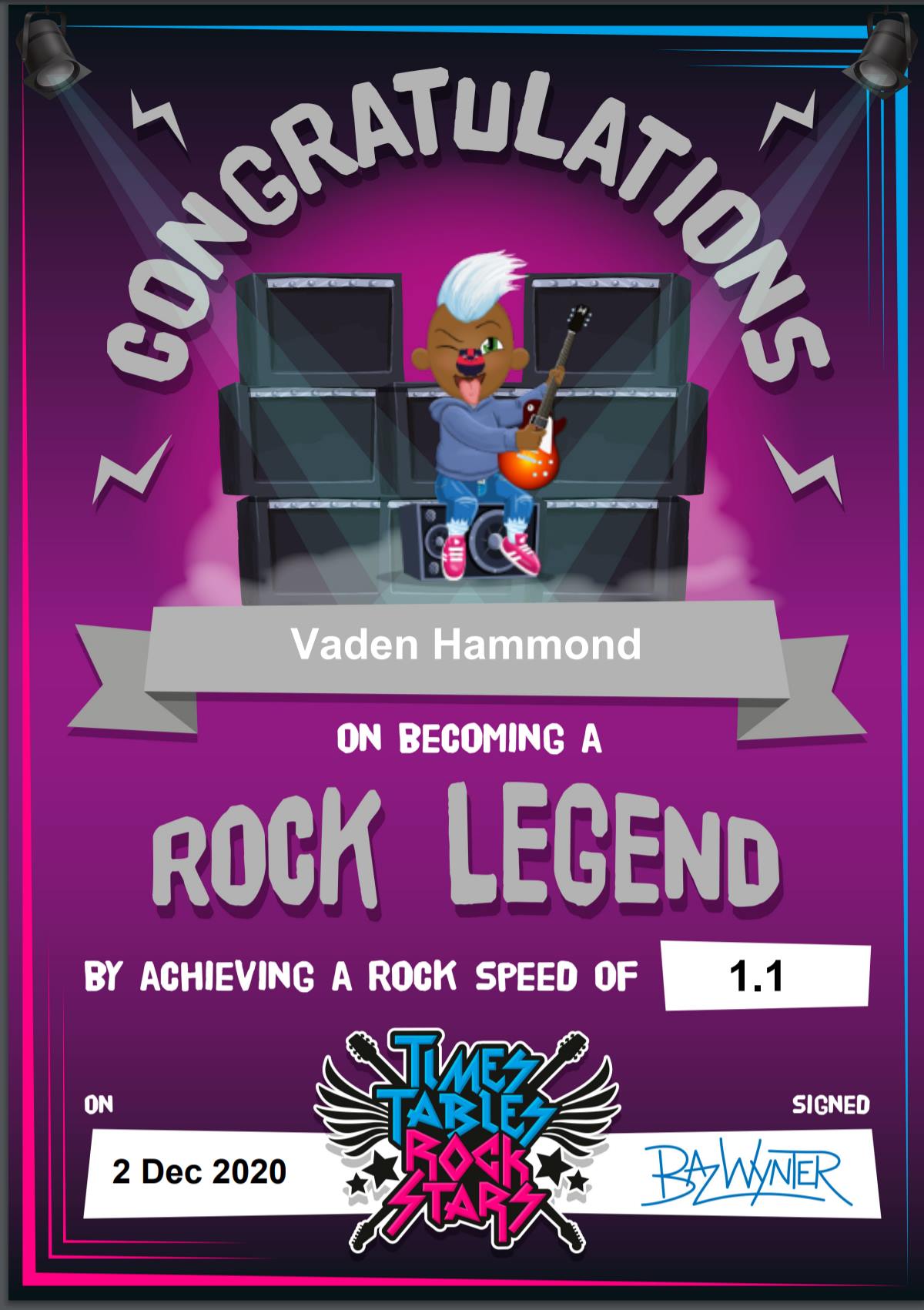 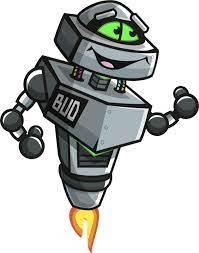 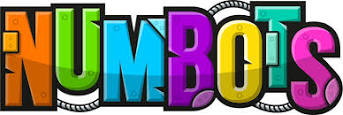 News this week…Science Club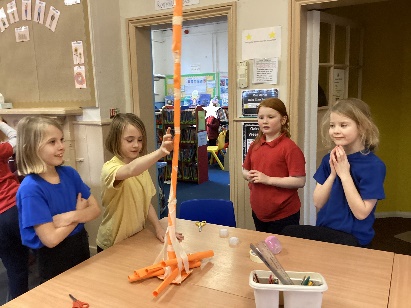 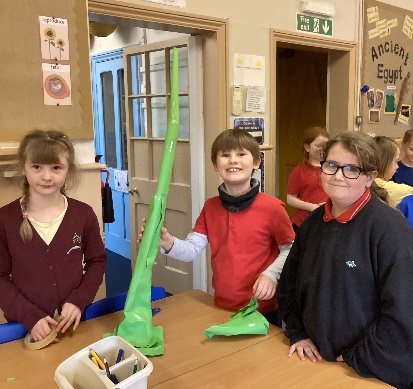 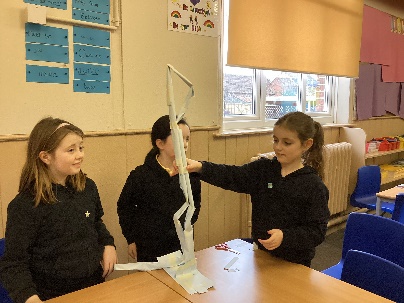 Our 4 amazing Science Ambassadors ran their first lunchtime science club this week. The challenge was to make a freestanding tower out of tape and just 6 pieces of paper. Everyone did a brilliant job, with the highest tower being 1m 20cm high! Well done to our Ambassadors and everyone who took part. We look forward to seeing everyone again next Wednesday!Sycamores – Spirit of the Games FestivalSycamores had an amazing time at the 'Spirit of the Games' festival at the UEA on Thursday. They took part in a wide range of sporting games and were praised for how well they worked as a team. A big thank you to Emma Keal for supporting Mrs Hinton and Mrs Richardson on this sporting event. 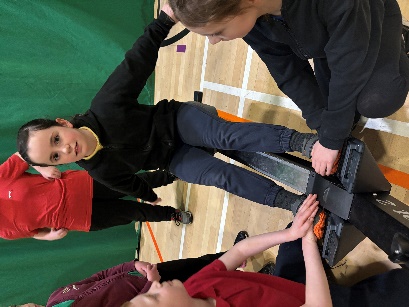 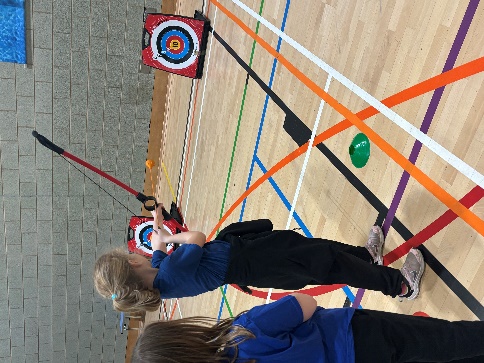 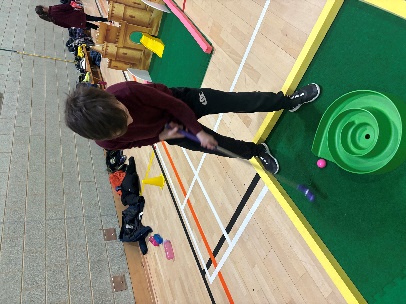 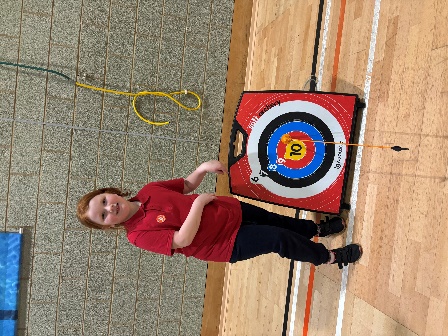 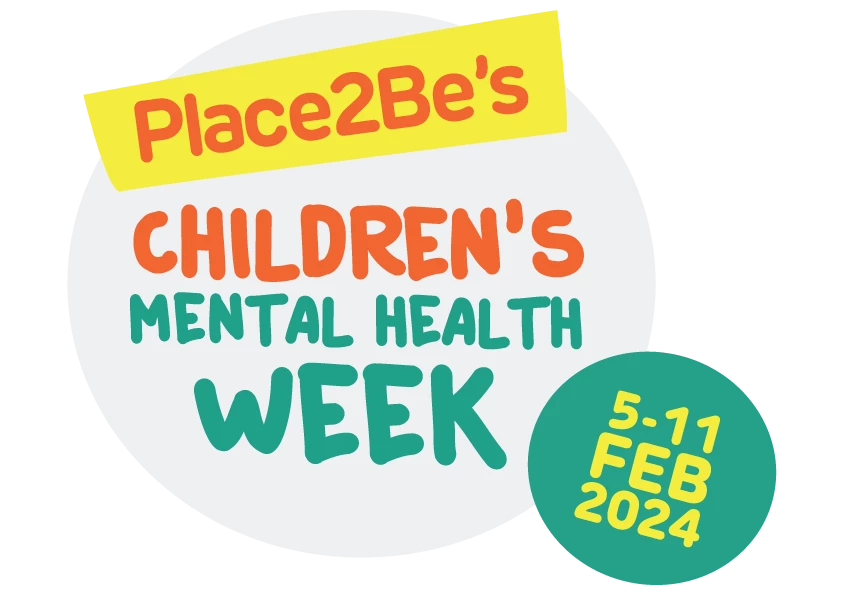 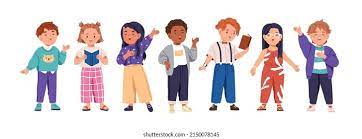 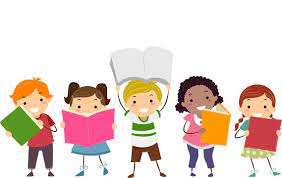 